Exercises:Q1: Find all cycles in the graph shown below: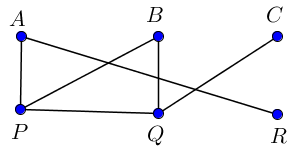 Q2: Consider The graph shown in figure, find all paths from vertex  to vertex . Also, indicate their lengths.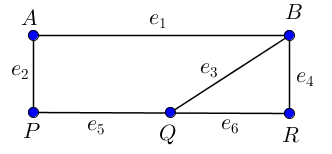 Q3: In each of the following graphs, find paths of length 9 and 11, and cycle of length 5, 6, 8 and p if possible.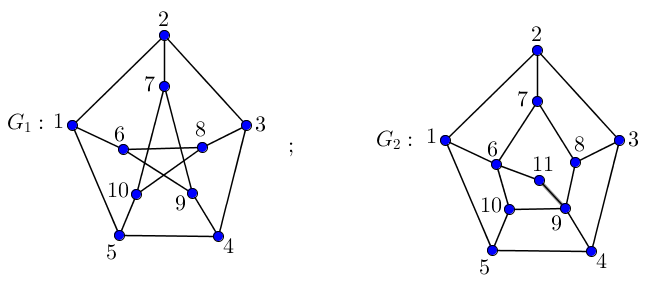 Q4: The terminal vertices of a path are of degree ……………………….. . Exercises: Q1:  Determine the cut vertices and bridges of the following graph: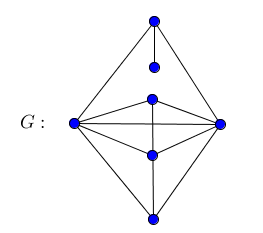 Q2: Construct two non-isomorphic trees having exactly 4 pendant vertices on 6 vertices.Q3: Find minimal spanning tree of the following graph , where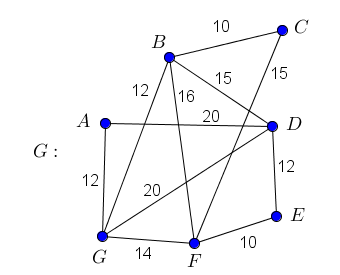 Exercise:Q1: Find the connectivity and edge connectivity of the following graphs: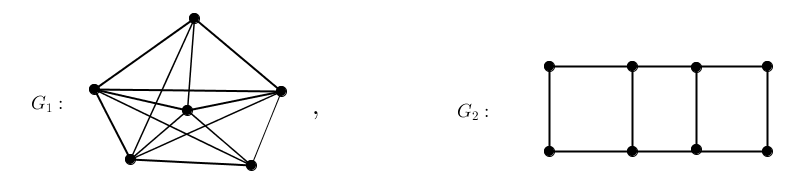 Q2: Consider the graph  shown below. DetermineAll vertex- disjoint  paths joining the vertices  and .All edge-disjoint  paths joining the vertices  and .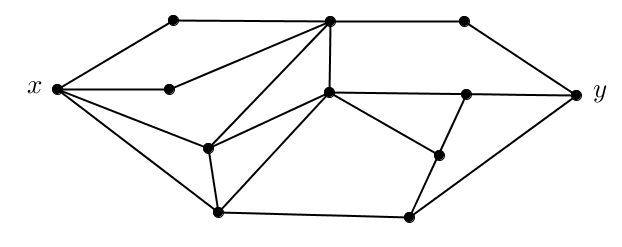 Q3: Among all graphs with  vertices and  edges, the maximum connectivity  is zero when  and is  when .Excercies:Q1: Are the following graphs Eulerian? Does there exists an Eulerian open trail?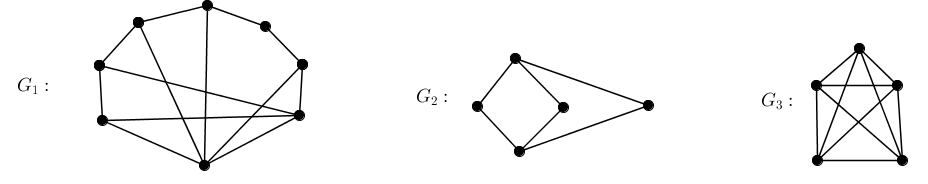 Q2: Determine if each statements is true or false. If true, provide a brief proof. If false, find a counter example.Any graph in which all  vertices have even degree contains an Eulerian trail.A closed walk contains a cycle.Q3: Which of the following graphs are Hamiltonian?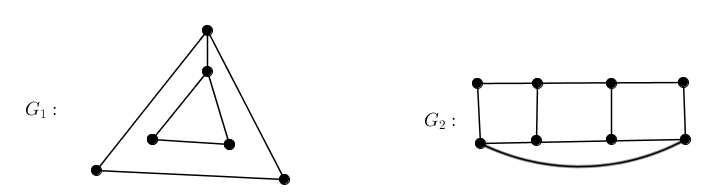 Q4: For what integers   and  is  Hamiltonian. 